福建省莆田市城厢区2023-2024学年九年级上学期期末物理试题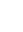 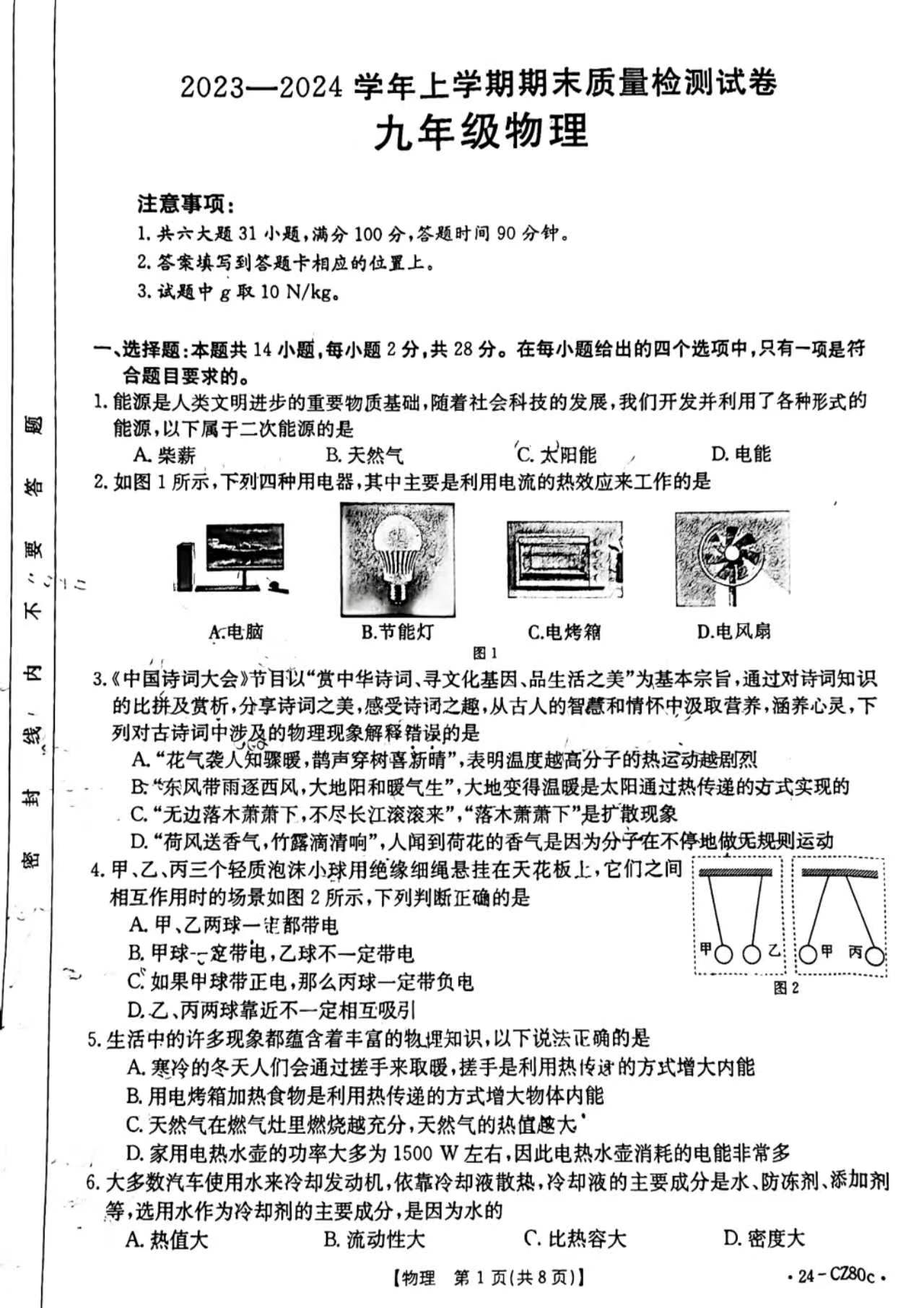 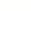 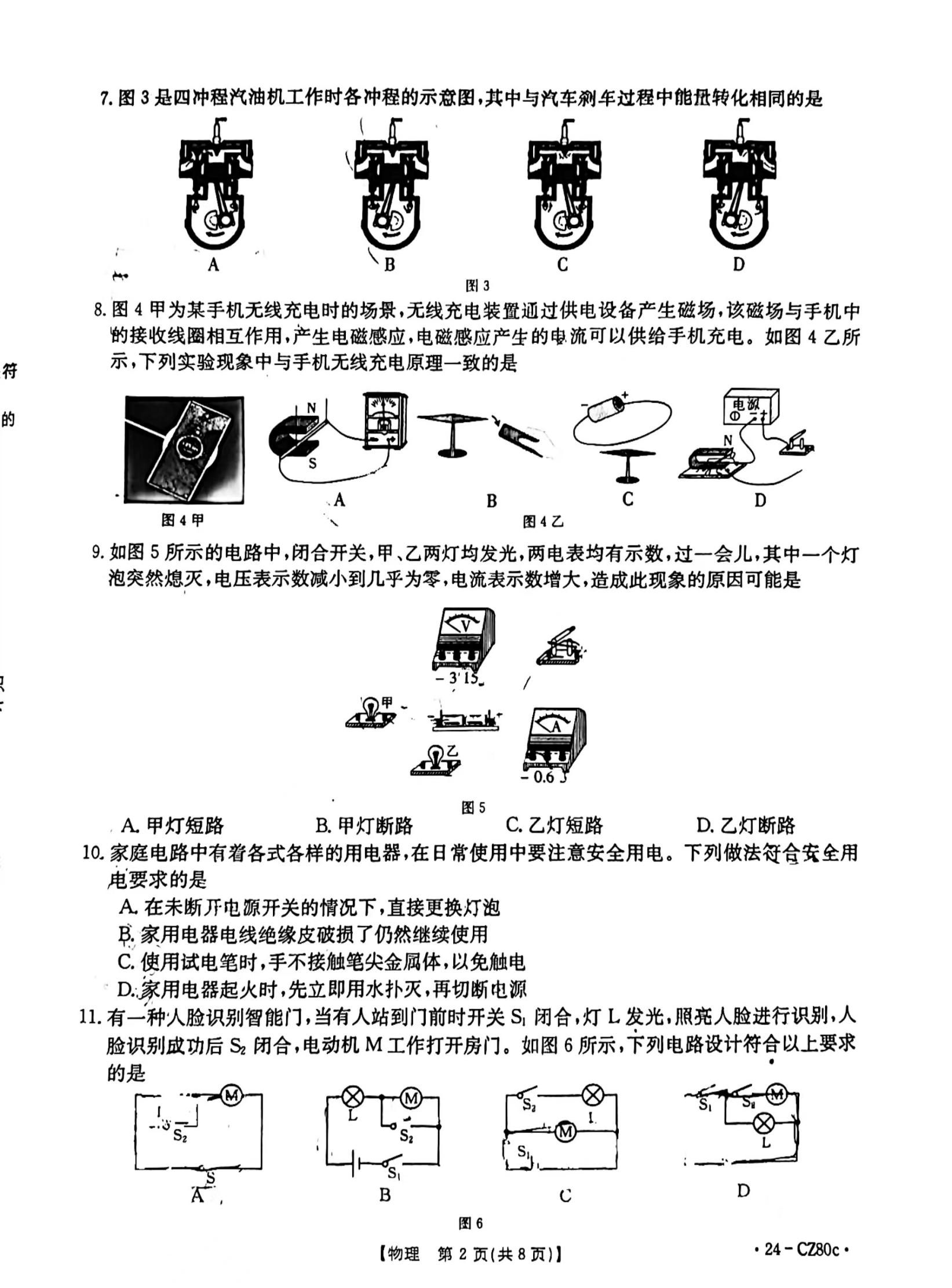 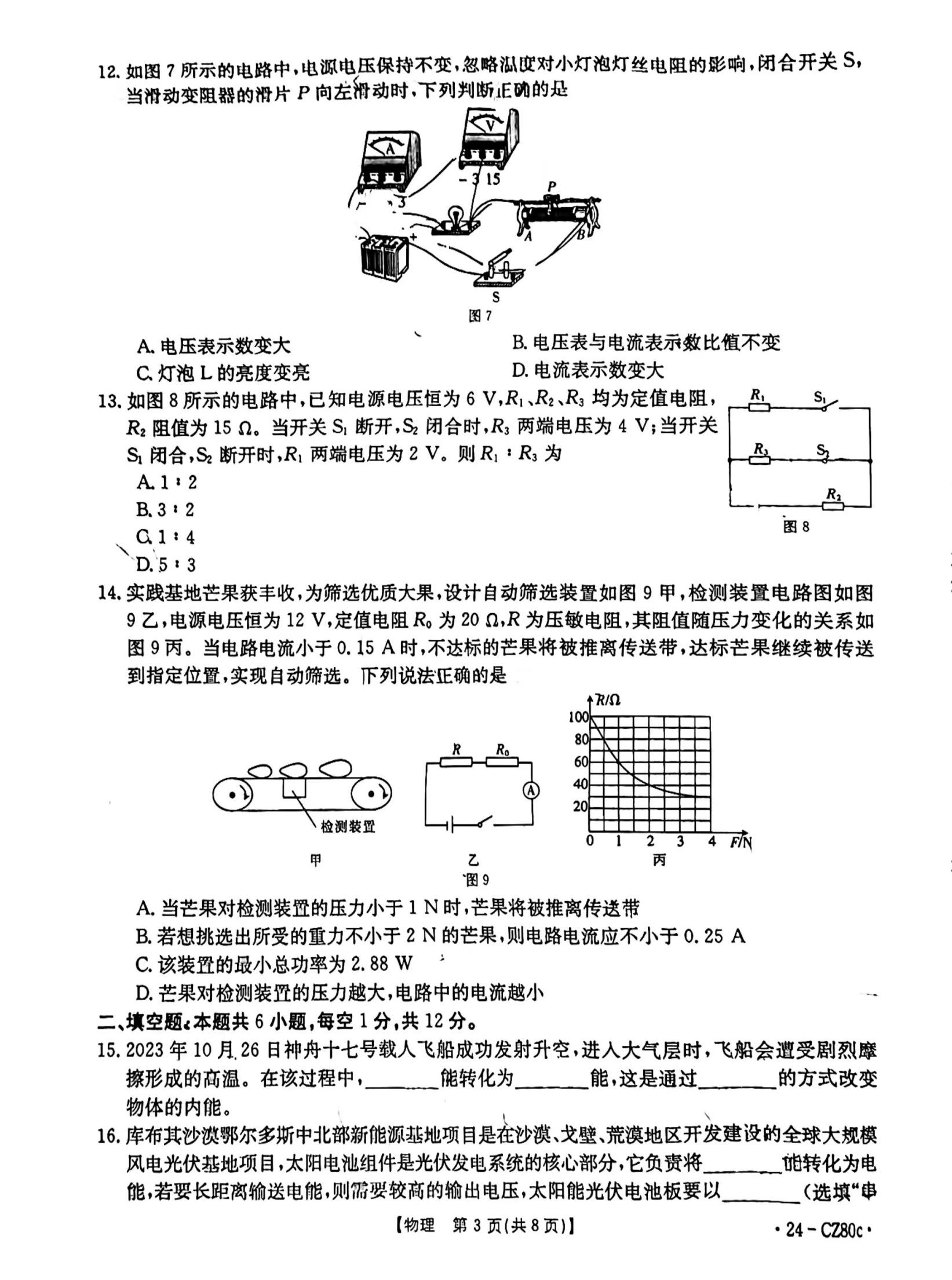 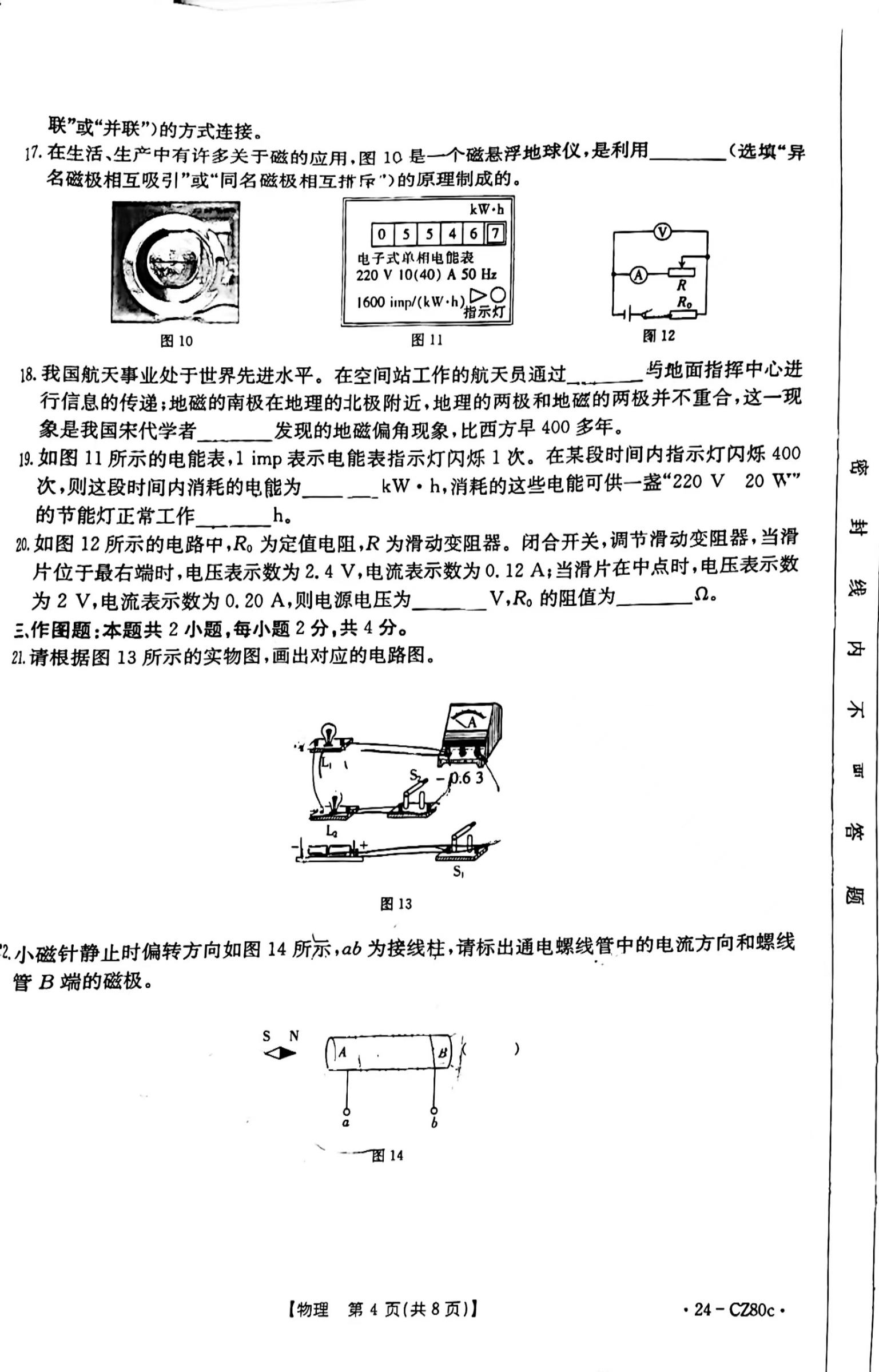 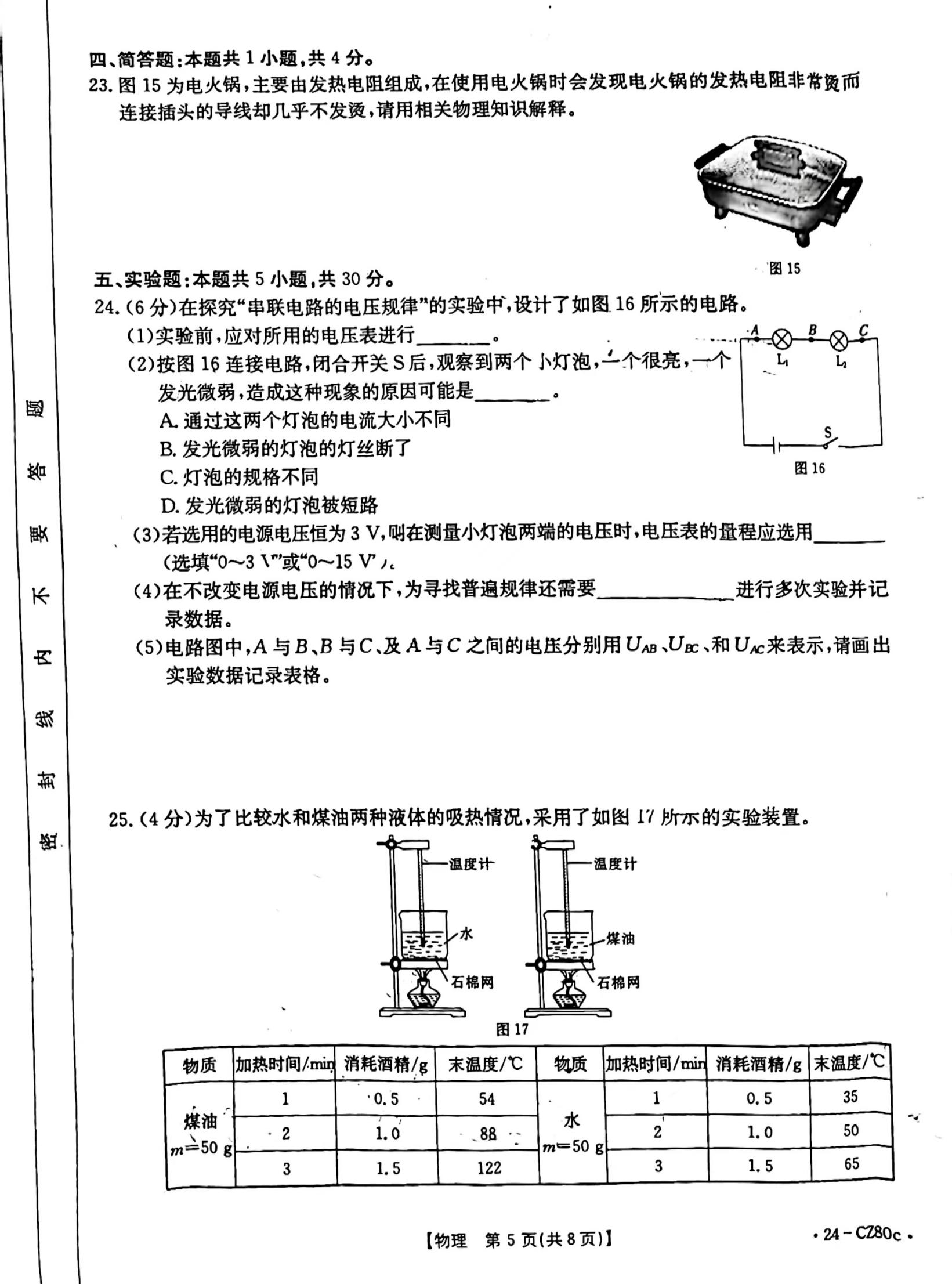 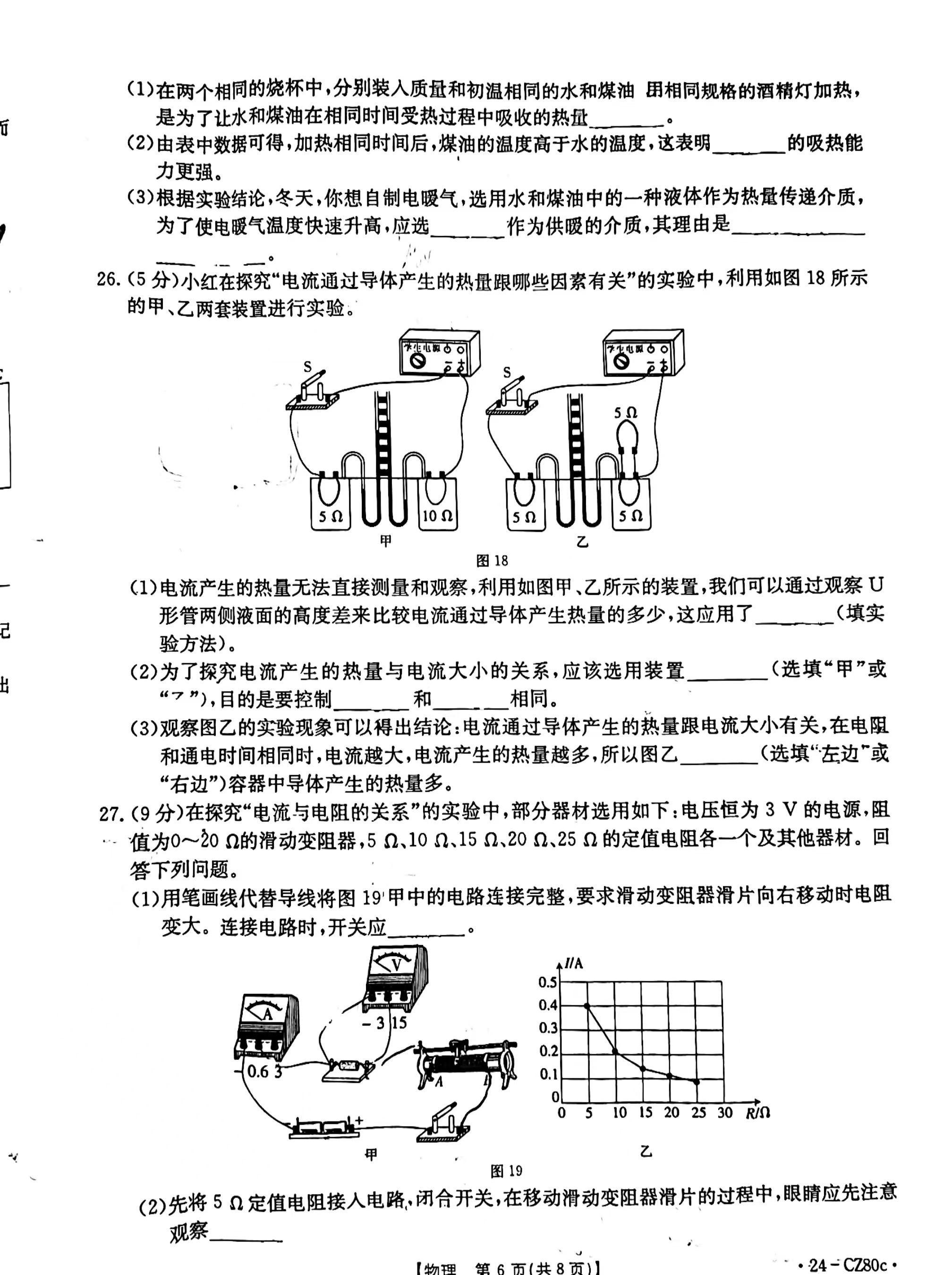 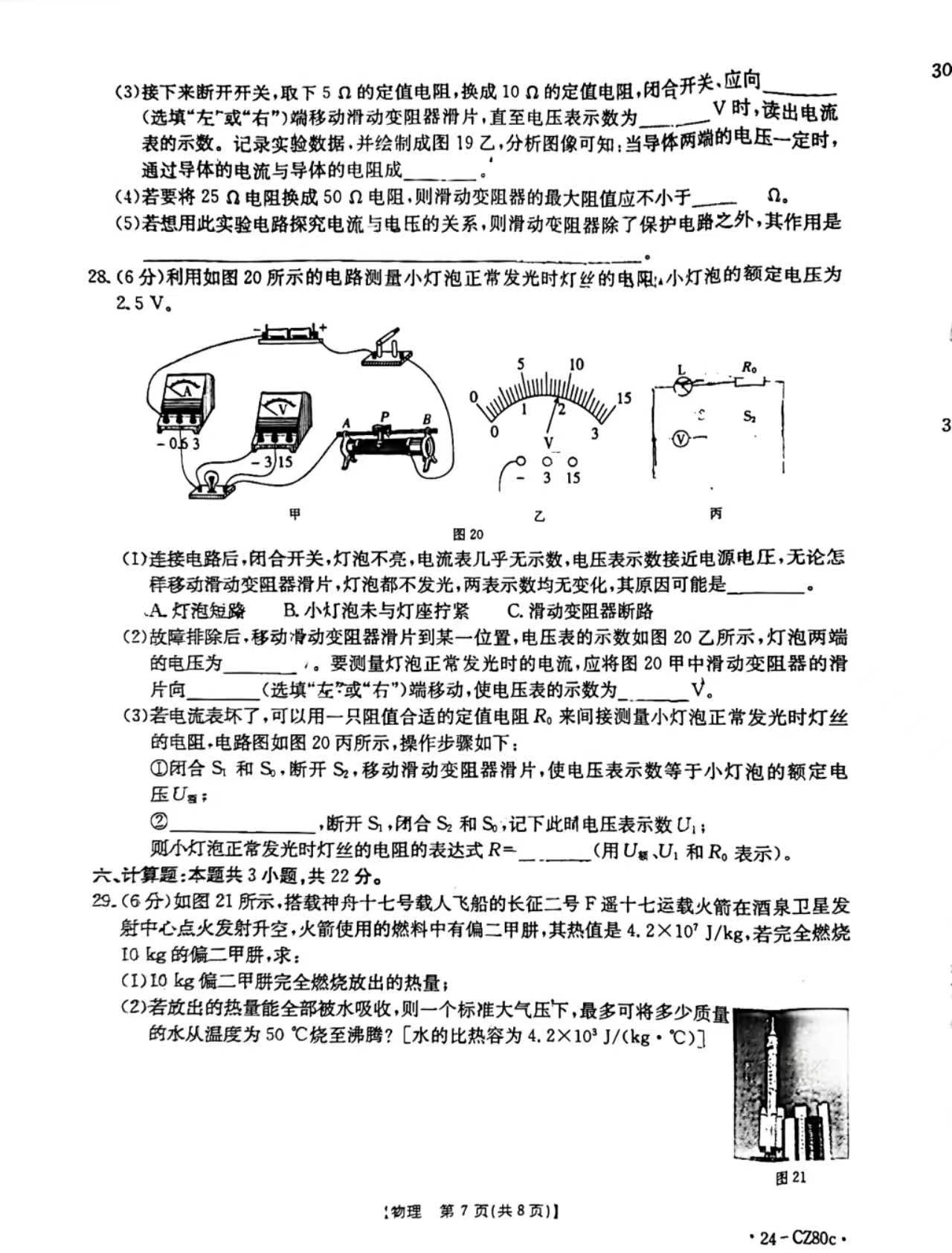 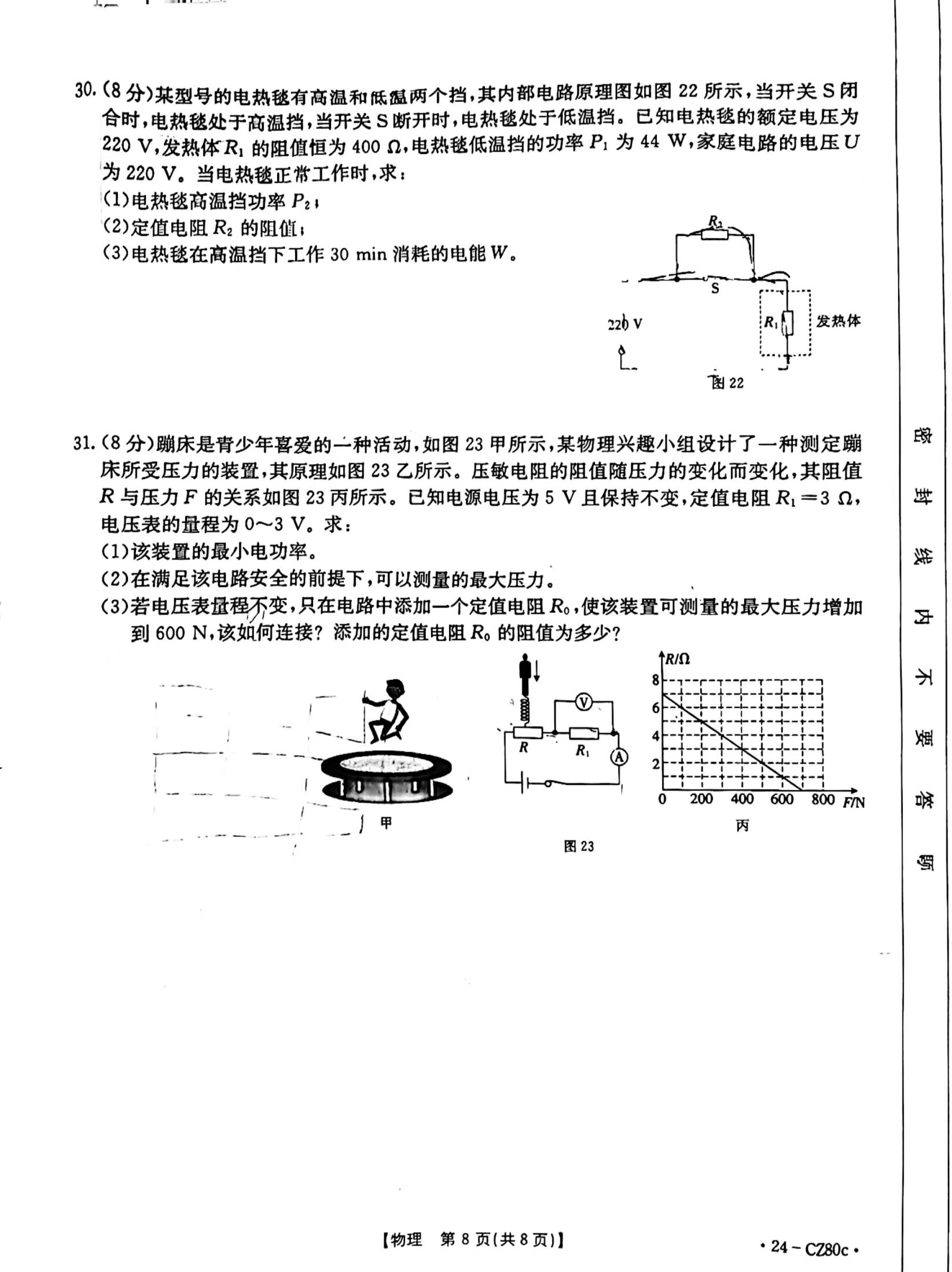 